花蓮縣政府110年度第1次公告偏遠地區學校(光復國中、瑞穗國中及東里國中)專業輔導人員(心理師)甄選 考生應考時程表及注意事項(甄選日期110年2月3日)因應新冠狀病毒防疫工作，請依報到時間由宜昌國小南側門進入，配合防疫工作戴口罩並進行量體溫與手部酒精消毒。(進入南側門聯絡電話03-8532774#105)◎考生注意事項：甄選地點設於花蓮縣學生輔導諮商中心(花蓮縣吉安鄉宜昌一街45號，宜昌國小內)。請於考前到會場等候室，在等候室中考生請勿交談。實務演練於考前15分鐘準備。實務演練考題請交給實務會場之服務人員，試題請勿攜出會場，或與其他應試人員討論。報到時間超過10分鐘仍未到者，取消應考資格。考試時間鈴聲控制，演練12分鐘一短鈴，15分二短鈴，以及25分鐘時間到三短鈴；口試17分鐘一短鈴、時間到二短鈴。演練部分：考生一進場待試場人員確認身分後，交回實務考題，即開始進行實務考試。宜昌國小地圖(花蓮縣吉安鄉宜昌一街45號)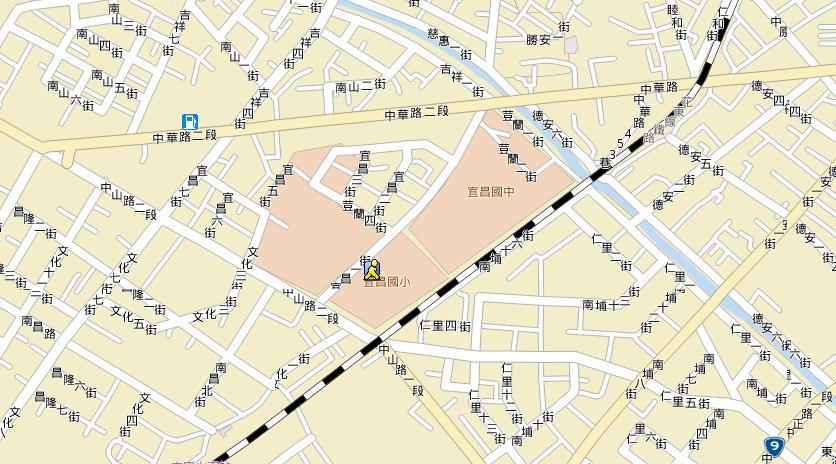 http://www.urmap.com/map?center=23.971746580661698,121.58592871782761&zoom=9     宜昌國小宜昌一街正門到花蓮縣學生輔導諮商中心平面圖    ◎因應新冠狀病毒防疫工作，請由宜昌國小南側門進入，配合防疫工作戴口罩並進行量體溫與手部酒精消毒。(進入南側門聯絡電話03-8532774#105)。准考證號碼類別甄選時間甄選時間甄選時間甄選時間甄選時間備註109101心理師報到08:40am口試9:00-9:20抽題9:30am青少年口語治療諮商實務演練9:45-10:10兒童遊戲治療實務演練10:15-10:40